A V South Sectional 4-H Horse Show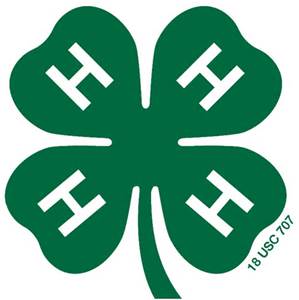 Saturday, November 23, 2019Registration opens at 8:00am and closes at 9:30am. Show begins at 9:00amDesert Riders Arena3223 West Avenue N-3 – Palmdale CA 93551Judge – Janice MaynardContact – Monica Whitmer – 661-902-9892*classes 16,17,18,19,20,21,22 & 23- do NOT count for High Point of day awardsAV 4H horse council South Sectional qualificationsRiders out of AV District: Their club’s Horse Project Leader must certify that horse being used at the show is 4-H horse project eligibleRules of entry to the AV Horse South Sectional Event follow California State Fair rules. AV4-H members in good standing may enter under these rules:Exhibitors must be entered on a horse they have been registered on for 60 days prior to Show date.Entrants may not cross enter between Novice and Jr/Sr divisions(except trail in hand), but riders May enter both cross rails and 2’-2’3” divisions over fences. High Point awards for Horse show will be based on points earned in Showmanship, English Equitation, English Pleasure, English Horsemanship, Western Equitation, Western Horsemanship, Western Pleasure and Trail.  Other classes do NOT count towards high point.  High points are for Senior, Junior and Novice divisions - not green horse.  
Green horse classes are for any age rider - horse must NOT have been shown under saddle in any recognized show at Any Level prior to Jan 1, 2018 Rider may show another horse in a different division, but Horse may NOT cross enter any classes.  Novice riders may NOT cross enter into the Green horse division.AV South Sectional show Entry FormEntry Number ___________________Rider’s Name: __________________________________________    Age: ___________   Birthday: ________________									(as of 1/1/20)								            Address: _________________________________________________________ Phone #: ____________________E-mail address: ______________________________________________________      Club Name: _________________________ Name of Horse or Pony: _____________________  ID #: _____________Circle classes entered
1   2   3   4   5   6   7   8   9   10   11   12   13   14   15   16   17   18   19  20  21  22  2324   25   26   27   28   29   30   31   32   33   34   35   36 37 38  39  40  41  42  43  44Entry Fee:  per Class = $6.00,                        # classes________ x $6 =     $____________ + $5 Grounds fee (per entry)                    						Total fees = _____________		cash_____      check_______I hold harmless the Av 4h leaders council, the 4-H Club, the Desert Riders arena,  their officials, members, employees and the entire show management from all responsibility and/or liabilities in case of injury or damage to my child, my animals or my equipment.Signature of Exhibitor ___________________________________________                Signature of Parent _____________________________________________Signature of Leader ___________________________________________________1ShowmanshipSenior23*Jumpers 2’ – 2’3”Open2ShowmanshipJunior24Obedience E/WSenior3ShowmanshipNovice25Obedience E/WJunior   (10 minute tack change)26Obedience E/WNovice4English EquitationSenior27Grn HorseObedience E/WWalk/Trot5English EquitationJunior(20 min lunch break)6English EquitationNovice28Trail E/WSenior7Green Horse Eng Equitation Walk/trot29Trail E/WJunior8English PleasureSenior30Trail E/WNovice9English PleasureJunior31Trail in HandOpen10English PleasureNovice32Green horse Trail E/WWalk/Trot11Green Horse Eng PleasureWalk/Trot33Western EquitationSenior12English HorsemanshipSenior34Western EquitationJunior13English HorsemanshipJunior35Western EquitationNovice14English HorsemanshipNovice36Grn Horse West EquitWalk/jog15Green horse Eng HorsemanshipWalk/trot37Western PleasureSenior16*Hunter Hack over ground railsNovice38Western PleasureJunior17*Hunter Hack over Cross RailsOpen39Western PleasureNovice18*Working Hunter over X railsOpen40Green Horse West PlWalk/Jog19*Equitation over X-Rails 18”  Open41Western HorsemanshipSenior20*Hunter Hack 2’-2’3”Open42Western HorsemanshipJunior21*Working Hunters 2’-2’3” Open43Western HorsemanshipNovice22*Equitation over fences 2-2’3”Open44Grn Horse West Horsem.Walk/Jog